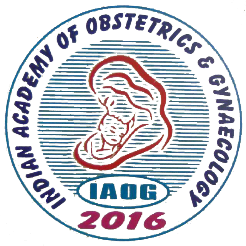 Indian Academy of Obstetrics & Gynaecology ASSOCIATE MEMBER APPLICATION(Fill up in Block letter or type)	I wish to apply for Associate Member of the Indian Academy of Obstetrics & Gynaecology.  	Name: _________________________________________________________________                   Age:   ____      yrs Sex: Male/Female                        Nationality: Indian /Corresponding Address: _________________________________________________________________________________________________________________________________________________________________________________	Tel.: (M) ________________________ (Cl) ________________________ E-mail:____________________________ Qualification: Experience: Present Designation & Place of work: 		____                                    ______________________________________________________________________________________ ________  -	Registration No.                            Name of Medical Council:                                                Updated on:I pledge myself to abide by the Constitution and By-Laws of the Indian Academy of Obstetrics & Gynaecology.		                                                                                                                       ________________________                                                                                                                                                           Signature of Applicant  Degree Institution Year of passingDistinction/AwardsPositionInstitution/ Hospital/ClinicFromToDuration 